О признании утратившим силу решения Кировского районного исполнительного комитета от 27 сентября 2010 г. № 18-40На основании пункта 1 статьи 40 Закона Республики Беларусь от 4 января 2010 г. № 108-З «О местном управлении и самоуправлении в Республике Беларусь» Кировский районный исполнительный комитет РЕШИЛ:1. Признать утратившим силу решение Кировского районного исполнительного комитета от 27 сентября 2010 г. № 18-40 «Об утверждении Положения о комиссии по рассмотрению земельных споров при Кировском районном исполнительном комитете».2. Настоящее решение вступает в силу после его официального опубликования.Председатель	М.В.ГулыйУправляющий делами	Е.А.Сакадынец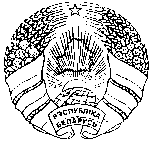 МАГІЛЁЎСКІ АБЛАСНЫВЫКАНАЎЧЫ КАМІТЭТМОГИЛЕВСКИЙ ОБЛАСТНОЙ ИСПОЛНИТЕЛЬНЫЙ КОМИТЕТКІРАЎСКІ РАЁННЫВЫКАНАЎЧЫ КАМІТЭТКИРОВСКИЙ РАЙОННЫЙ ИСПОЛНИТЕЛЬНЫЙ КОМИТЕТРАШЭННЕРЕШЕНИЕ21 декабря 2020 г. № 16-49г. Кіраўскг.Кировск